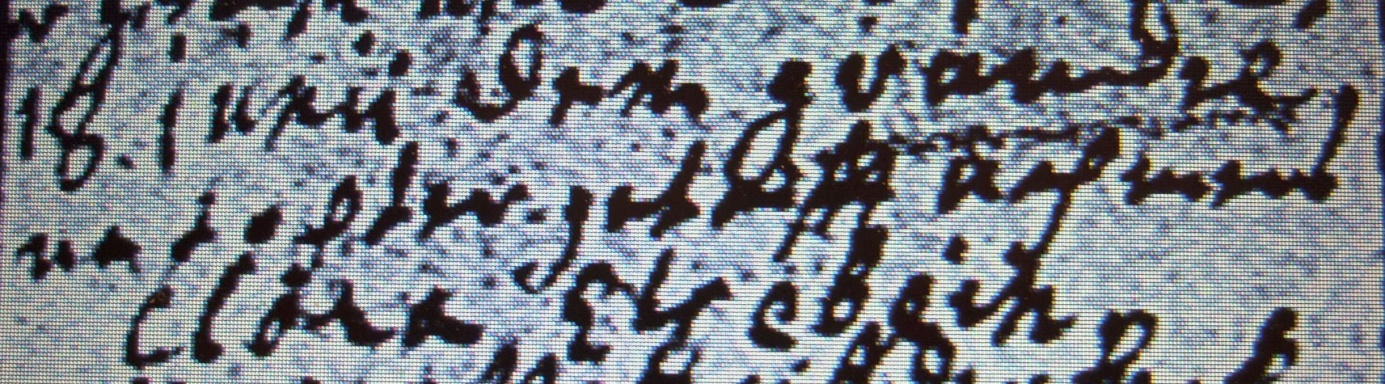 Kirchenbuch Berge 1708; ARCHION-Bild 19 in „Taufen etc. 1696 – 1765“Abschrift:„18 Junii dem Grundel eine Tochter getauft nahmens Clara Elsabein“.